High Middle Ages Notes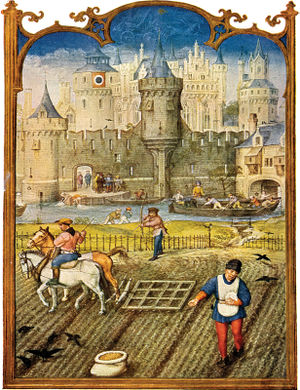 Early Middle AgesHigh Middle AgesLate Middle AgesMiddle Ages After CharlemagneWithout Charlemagne ruling the Franks, the empire fadesWestern Europe once again divided into _________________________Viking attacks continuePeople of Europe needed a way to _________________________FeudalismAs people tried to develop order in Europe a new form of social hierarchy started to develop: FeudalismFeudalism: The _________________________ system that people in the middle ages lived in. Feudalism became common around  ______________ Developed based on people’s need for protection/defenseUnder feudalism, land was owned by a king of noble, and was given to vassals in return for their loyalty.Power rested in the hands of the landowners. They would give land (a fief) to their vassals, who promised to follow their laws and ______________________People received protection in return for service as soldiers or for turning over title and ownership of their land to the larger landowners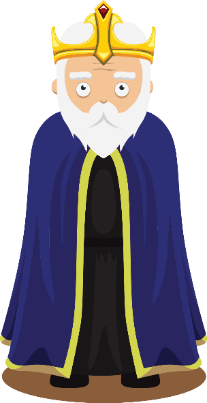 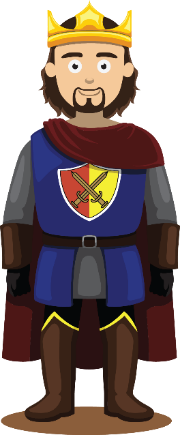 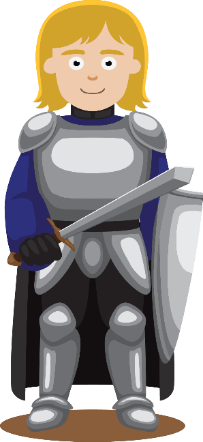 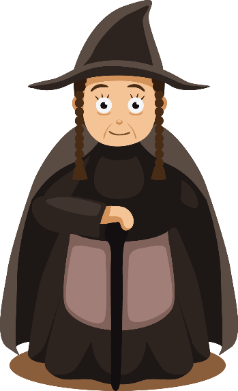 ______________ - An oath of loyalty between knights and lords that stated they would protect the land. A knight is a vassal (loyal subject) for his lord and a lord is a vassal for a kingThe PopeLeader of the Roman Catholic ChurchPopes were seen as God’s representative on earthThe KingLeader of kingdomsKings gave land to the lordsAll lords/nobles and knights swore an ________________to protect the king’s landLords/NoblesSwore loyalty to the king. In exchange, nobles were given land called fiefs to protect.The Nobles would then obtain knights as vassals of their ownKnights______________ that protected their lord’s land They often received “fiefs”(land) for their servicePeasants/SerfsWorked on the lord’s land (manors) growing and harvesting food for the feudal system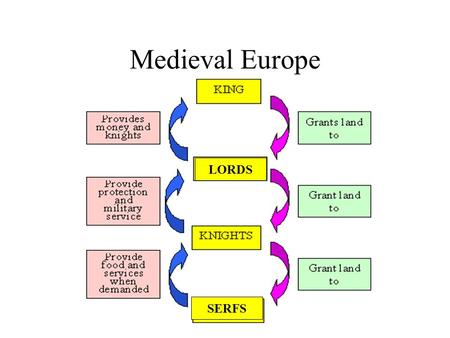 Received______________ for their serviceThe ManorFeudalism was the way Medieval Europeans organized power/government, the Manor system was how they organized their ________________.Manor- a large parcel of land that contained farm land, woodlands, and at least one village.It also included a large house called the _________________, where the lord/ruler of the manor lived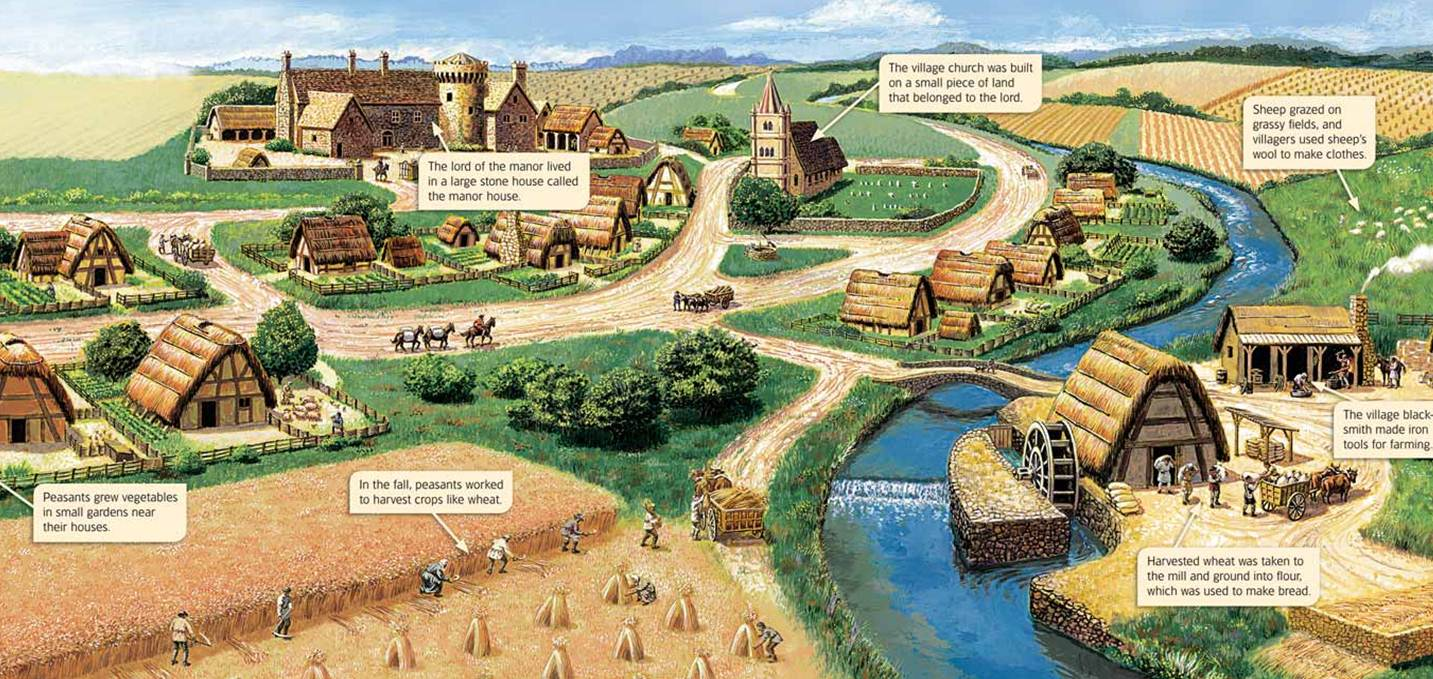 Manor villages consisted of: a church, a mill, a blacksmith’s shop. and a tannery. A ______________ is where animal skins were turned into leatherVillage LifeThe church- very central to village life, almost all village would have had a churchPriest jobs: marriages, burials, witnessed agreements, and helped those in desperate need. Excommunication- when someone is no longer allowed to participate in church. Basically the worst thing that could happen to someone.______________: a tax imposed on villagers equal to one tenth of a persons income in cash or crops. 